Design a poster to encourage others to help the hedgehogs. 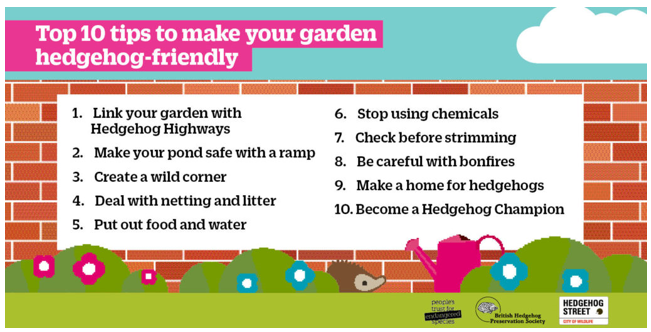 